Sanal											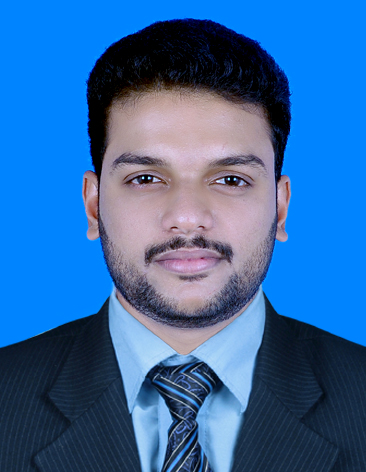 Sanal.379560@2freemail.com ObjectiveSeeking a position in which my interest in the Analyst will be challenged, fostering new career opportunities and developing my skills and offering a platform for professional and personal growth.Work Experience:Estimation EngineerMas Aluminum & Glass llc (Feb 2017 – Jan 2018) Sharjah- UAE Involving in the Quantity Surveying, Tendering, Quotations analysis, Co-ordination of aluminum and glazing works, part of a team that serves a vital function in the growth of the company, responsible for accurately calculating the total cost associated with a project or the development of a new project. To prices selected enquiries issued by estimation manager, commercial manger etc. Reviewing tender documents related to estimation & costing and resolving, if any and forwarding the documents to or estimation manager, if any further discussion required.  Estimation EngineerCentre for Construction Management (June 2016 – Dec 2016) Kerala - IndiaPrepares cost estimates as required. Preparation of measurement sheets and assists in quantity take-off for tenders. Prepare Reinforcement schedule for estimating Assist in estimation of direct costs for tenders. Involving in the Quantity Surveying, Tendering, Quotations analysis, Co-ordination of aluminum and glazing works, part of a team that serves a vital function in the growth of the company, responsible for accurately calculating the total cost associated with a project or the development of a new project. Site Engineer Cubex Projects (Dec 2015 – May 2016) Kerala - IndiaAssist in the development and maintenance of construction, and closeout execution plans. Assist in reviewing project drawings and specifications to gain a full understanding of project scope, client goals and expectations, and resource requirements for each phase of the project. Identify construction approaches and risks to ensure efficiency and mitigate exposure. Assist in soliciting and coordinating subcontractor and supplier bids for labor, material and equipment.Personal DetailsDate of birth :   Jan 5th 1993Languages    : English, Hindi and Malayalam.IQSS Campus, Kerala, Diploma in Quantity Surveying 2016.NIET  Kannur Kerala, Diploma in Civil Engineering 2015 (ICE BOARD).CADD Centre Thalaserry Kerala, Diploma in Building Design 2015.Chirakkara VHSE Thalaserry Kerala , 12th GRADE 2011 (Govt. of Kerala)Ramavilasam HSE Thalaserry Kerala, 10th GRADE 2009 (Govt. of Kerala)Area of StrengthProficient at MS Excel (Vlookup, Pivot table etc….). Proficient at MS Word, MS PowerPoint.Proficient at AutoCAD, 3D max, Rivet Architecture.Leads and directs groups and implements decisions regarding critical work.Manages projects that have a high priority deadline.Interpersonal SkillsAs an individual who has studied in multiple schools with peers of varying cultures, adaptability and quick learning come easily.Interaction with members of different communities and backgrounds has tempered communication and interpersonal skills.Interest in learning new concepts and ideas whether or not they may be related to my chosen fieldDeclarationI hereby declare that the above furnished details are authentic to the best of my knowledge.About MyselfI love music, books and Traveling. My basic philosophy lies in Love and Trust, without which one cannot grow and let grow.Education